New Star Aluminium and Steel Logo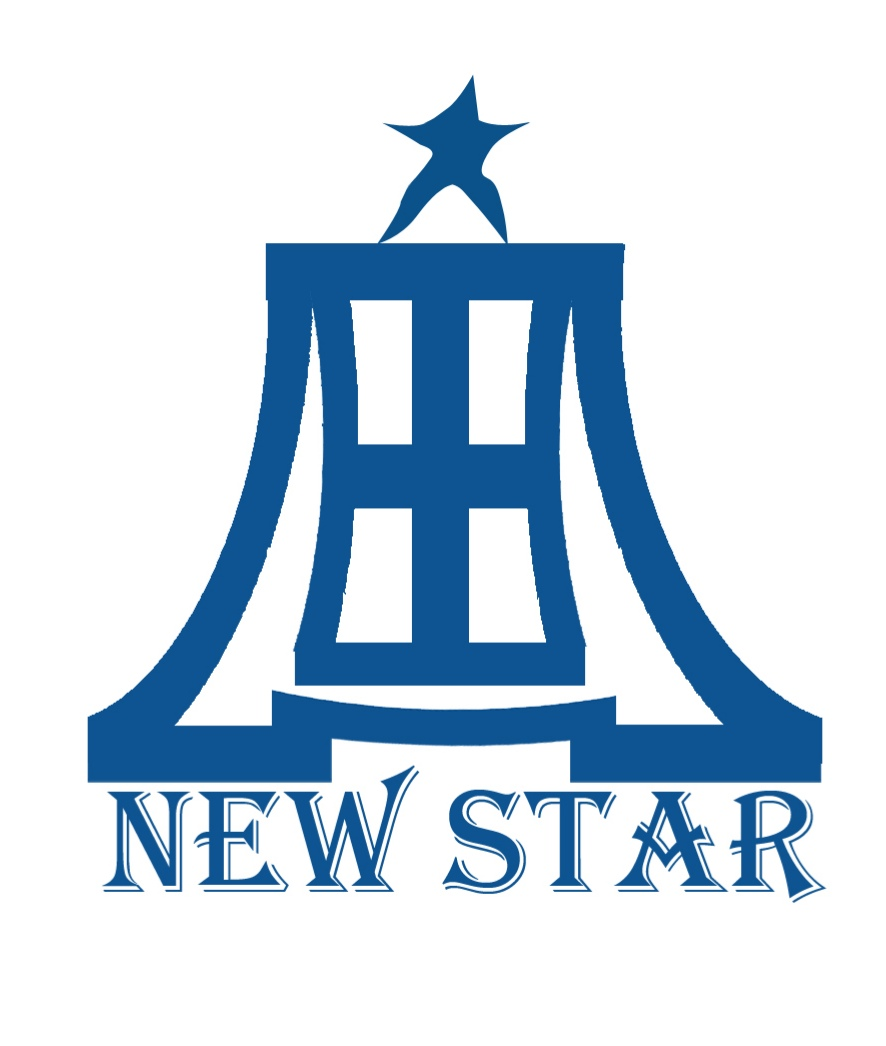 Slogan : create a better life Mail : newstarfactory1@gmail.com Contact numbers : +20106 744 6888, +201158123750Address : New cairo - Fifth settlement - Thousand factory district - NEWSTAR factory (beside al tayseer mosque ) NS 80Non-thermal break system NS 80 system is a parallel sliding three trails system part of NEWSTAR intonation series for windows and doors. It is designed to achieve compatibility between durability and high performance, with a wide range of applications and openings designed to meet the architect's creativity and the client's satisfaction. The system uses specialized accessories and fittings designed and manufactured specifically for NEWSTAR from the biggest accessories manufacturer in China.  3 trailsSingle glazing Thickness : 1.2 mm ~ 1.4 mmGlass thickness : 6 mmWeight : 10 kg/m2Net : stainless steel netColour : white / gray 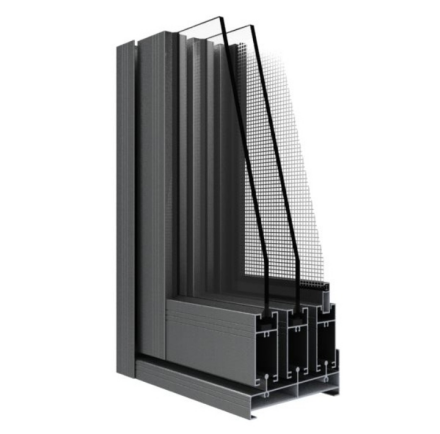 Quality : ⭐⭐⭐⭐⭐Temperature isolation :⭐⭐⭐⭐Noise isolation :⭐⭐⭐⭐NS 100Non-thermal break system NS 100 system is a parallel sliding three trails system part of NEWSTAR intonation series for windows and doors. It is designed to achieve compatibility between durability and high performance, with a wide range of applications and openings designed to meet the architect's creativity and the client's satisfaction. The system uses specialized accessories and fittings designed and manufactured specifically for NEWSTAR from the biggest accessories manufacturer in China. 3 trails Double glazing Thickness : 1.4 ~ 1.5Glass thickness : 5mm + 12 mm + 5 mmWeight : 14 kg / m2Net : stainless steel netColour :white / grayQuality : ⭐⭐⭐⭐⭐Temperature isolation :⭐⭐⭐⭐Noise isolation :⭐⭐⭐⭐⭐NS 80 jiabaile Non-thermal break systemNS 80 jiabaile system is an internal sliding two trails system part of NEWSTAR intonation series for windows and doors. It is designed to achieve compatibility between durability and high performance, with a wide range of applications and openings designed to meet the architect's creativity and the client's satisfaction. The system uses specialized accessories and fittings designed and manufactured specifically for NEWSTAR from the biggest accessories manufacturer in China. 2 trailsDouble glazing Thickness : 1.4~1.5Glass thickness : 5mm + 9mm + 5mmWeight : 12 kg/m2Net : without Colour :whiteQuality : ⭐⭐⭐⭐⭐Temperature isolation :⭐⭐⭐⭐Noise isolation :⭐⭐⭐⭐⭐NS 76 Non-thermal break systemNS 76 system is a side hinged system part of NEWSTAR intonation series for doors and windows , It is designed to achieve compatibility between durability and high performance, with a wide range of applications and openings designed to meet the architect's creativity and the client's satisfaction. The system uses specialized accessories and fittings designed and manufactured specifically for NEWSTAR from the biggest accessories manufacturer in China. Side hinged Single glazing Thickness : 1.4 mm ~1.5 mmGlass thickness : 6 mmWeight : 7 kg/m2 Net : withoutColour :white / gray Quality : ⭐⭐⭐⭐⭐Temperature isolation :⭐⭐⭐Noise isolation :⭐⭐⭐NS 55Thermal Break systemNS 55 system is a thermal Break side hinged system part of NEWSTAR intonation series for doors and windows , It is designed to achieve thermal isolation and noise isolation , with a wide range of applications and openings designed to meet the architect's creativity and the client's satisfaction. The system uses specialized accessories and fittings designed and manufactured specifically for NEWSTAR from the biggest accessories manufacturer in China. Side hinged Double glazing Thickness : 1.4 mm ~1.5 mm Glass thickness : 5mm + 12mm + 5mm Weight : 14 kg/m2 Net : stainless steel net Colour : white / grayQuality : ⭐⭐⭐⭐⭐Temperature isolation :⭐⭐⭐⭐⭐Noise isolation :⭐⭐⭐⭐⭐                                NS Aluminum door coverNS Aluminum door covers is a framing system for the internal doors and windows, designed to meet the architect's creativity and the client's satisfaction. The system uses specialized materials designed and manufactured specifically for NEWSTAR from the biggest manufacturer in China. Thickness : 1.2 mm ~ 1.4 mmColor : white NEW STAR aluminum accessoriesMail : newstarfactory1@gmail.com Contact numbers : +20106 744 6888, +201158123750Address : New cairo - Fifth settlement - Thousand factory district - NEWSTAR factory (beside al tayseer mosque ) 